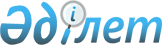 "Арнайы бағдарламалардың ғылыми-әдістемелік орталығы" республикалық мемлекеттік қазыналық кәсіпорнын құру туралыҚазақстан Республикасы Үкіметінің қаулысы 2001 жылғы 23 сәуір N 541

      Қазақстан Республикасының Үкіметі қаулы етеді: 

      1. Қазақстан Республикасы Экономика және сауда министрлігінің "Арнайы бағдарламалардың ғылыми-әдістемелік орталығы" республикалық мемлекеттік қазыналық кәсіпорны (бұдан әрі - Кәсіпорын) құрылсын. 

      2. Қазақстан Республикасының Экономика және бюджеттік жоспарлау министрлігі Кәсіпорынды мемлекеттік басқарудың уәкілетті органы деп белгіленсін. <*> 

      Ескерту. 2-тармақ өзгерді - ҚР Үкіметінің 2003.08.20. N 837 қаулысымен . 

      3. Құпия. 

      4. Қазақстан Республикасының Экономика және сауда министрлігі белгіленген тәртіппен: 

      1) бір айлық мерзімде Кәсіпорынның жарғысын бекітсін және оны мемлекеттік тіркеуді қамтамасыз етсін; 

      2) осы қаулыдан туындайтын өзге де шаралар қабылдасын. 

      5. Қазақстан Республикасы Үкіметінің кейбір шешімдеріне мынадай толықтырулар енгізілсін: 

      1) күші жойылды - ҚР Үкіметінің 05.08.2013 № 796 қаулысымен;

      2) "Қазақстан Республикасы Экономика және сауда министрлігінің мәселелері" Қазақстан Республикасы Үкіметінің 2001 жылғы 31 қаңтардағы N 165 қаулысына : 

      көрсетілген қаулымен бекітілген Қазақстан Республикасының Экономика және сауда министрлігіне қарасты мекемелердің тізбесінде мынадай мазмұндағы реттік нөмірі 4-жолмен толықтырылсын: 

      "4. "Арнайы бағдарламалардың ғылыми-әдістемелік орталығы" республикалық мемлекеттік қазыналық кәсіпорны".

      Ескерту. 5-тармаққа өзгеріс енгізілді - ҚР Үкіметінің 05.08.2013 № 796 қаулысымен.

      6. Осы қаулы қол қойылған күнінен бастап күшіне енеді.           Қазақстан Республикасының 

      Премьер-Министрі 
					© 2012. Қазақстан Республикасы Әділет министрлігінің «Қазақстан Республикасының Заңнама және құқықтық ақпарат институты» ШЖҚ РМК
				